В целях определения местоположения границ образуемых и изменяемых земельных участков, в соответствии с Градостроительным кодексом Российской Федерации, постановлением Правительства Российской Федерации от 19.11.2014 № 1221 «Об утверждении Правил присвоения, изменения и аннулирования адресов», решением Совета депутатов города Новосибирска от 24.05.2017 № 411 «О Порядке подготовки документации по планировке территории и признании утратившими силу отдельных решений Совета депутатов города Новосибирска», постановлением мэрии города Новосибирска от 13.02.2018 № 545 «О проекте планировки и проектах межевания территории, ограниченной улицами Восход, Бориса Богаткова, Доватора, Никитина, Автогенной, Зыряновской, в Октябрьском и Дзержинском районах», договором о развитии застроенной территории от 12.04.2018 № 49, руководствуясь Уставом города Новосибирска, ПОСТАНОВЛЯЮ:1. Утвердить проект межевания застроенной территории в границах улиц Красносельской, Коммунстроевской, 2-й Воинской, Грибоедова в границах проекта планировки  территории, ограниченной улицами Восход, Бориса Богаткова, Доватора, Никитина, Автогенной, Зыряновской, в Октябрьском и Дзержинском районах (приложение).2. Присвоить адреса образуемым земельным участкам согласно приложению 1 к проекту межевания застроенной территории в границах улиц Красносельской, Коммунстроевской, 2-й Воинской, Грибоедова в границах проекта планировки  территории, ограниченной улицами Восход, Бориса Богаткова, Доватора, Никитина, Автогенной, Зыряновской, в Октябрьском и Дзержинском районах.3. Департаменту строительства и архитектуры мэрии города Новосибирска разместить постановление на официальном сайте города Новосибирска в информационно-телекоммуникационной сети «Интернет».4. Департаменту информационной политики мэрии города Новосибирска в течение семи дней со дня издания постановления обеспечить опубликование постановления.5. Контроль за исполнением постановления возложить на заместителя мэра города Новосибирска – начальника департамента строительства и архитектуры мэ рии города Новосибирска.Кухарева2275050ГУАиГПриложениек постановлению мэрии города Новосибирскаот 16.10.2018 № 3762ПРОЕКТмежевания застроенной территории в границах улиц Красносельской, Коммунстроевской, 2-й Воинской, Грибоедова в границах проекта планировки территории, ограниченной улицами Восход,Бориса Богаткова, Доватора, Никитина, Автогенной,Зыряновской, в Октябрьском и Дзержинском районах1. Текстовая часть проекта межевания территории:1.1. Сведения об образуемых земельных участках (приложение 1).1.2. Сведения о границах территории, в отношении которой утвержден проект межевания (приложение 2).2. Чертеж межевания территории (приложение 3).____________Приложение 1 к проекту межевания застроенной территории в границах улиц Красносельской, Коммунстроевской, 2-й Воинской, Грибоедова в границах проекта планировки  территории, ограниченной улицами Восход, Бориса Богаткова, Доватора, Никитина, Автогенной, Зыряновской, в Октябрьском и Дзержинском районахСВЕДЕНИЯоб образуемых земельных участках_______________Приложение 2 к проекту межевания застроенной территории в границах улиц Красносельской, Коммунстроевской, 2-й Воинской, Грибоедова в границах проекта планировки территории, ограниченной улицами Восход, Бориса Богаткова, Доватора, Никитина, Автогенной, Зыряновской, в Октябрьском и Дзержинском районахСВЕДЕНИЯо границах территории, в отношении которой утвержден проект межевания______________Приложение 3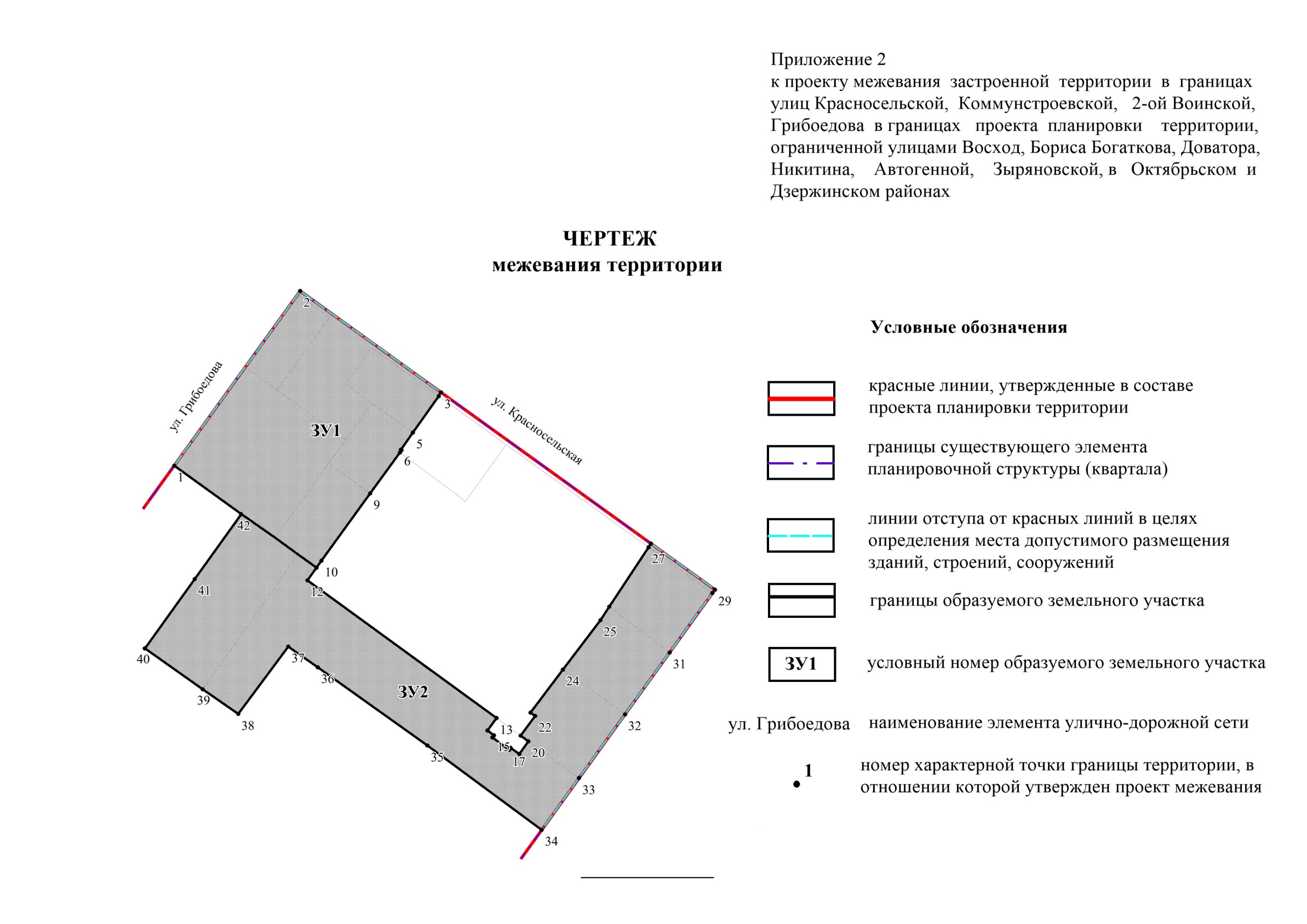 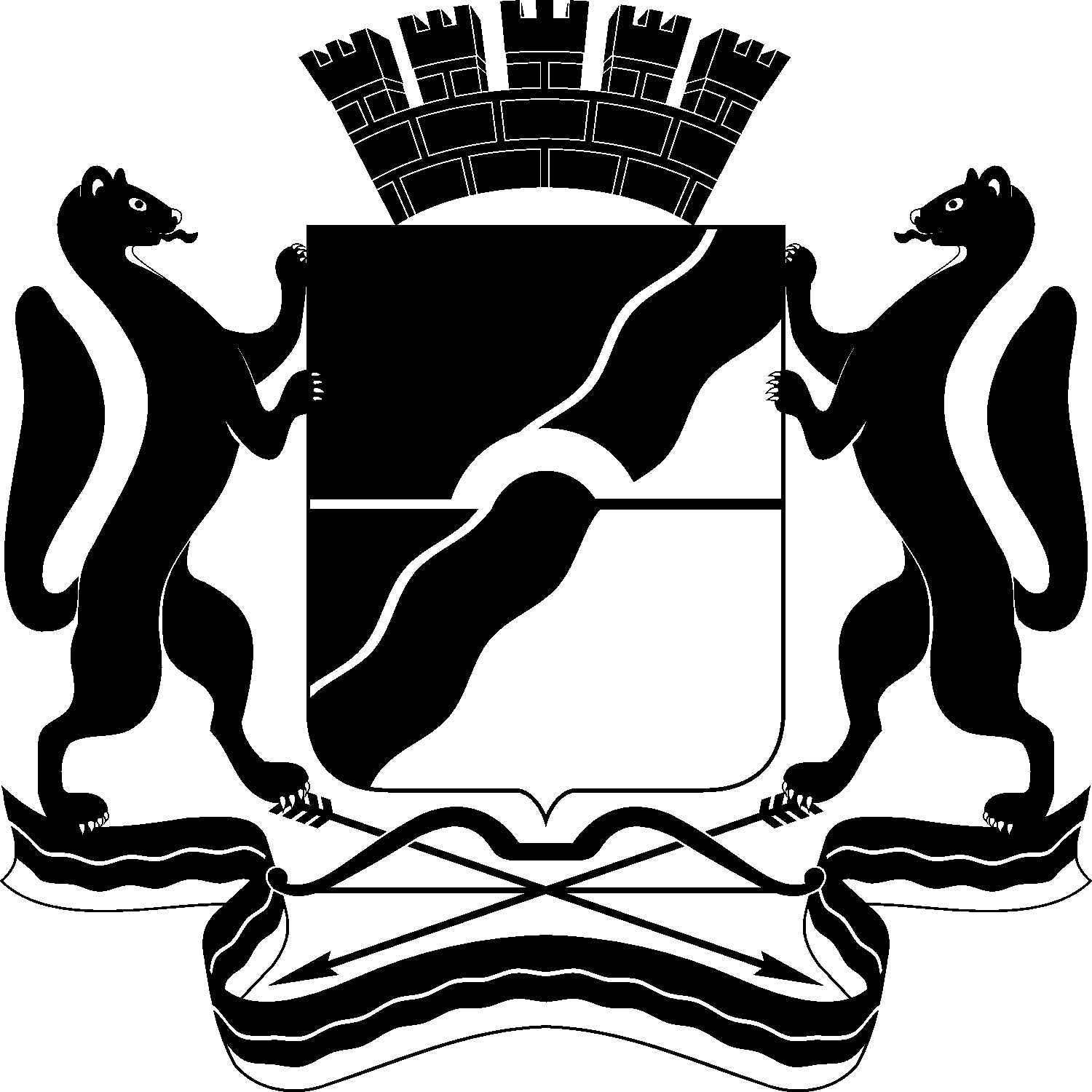 МЭРИЯ ГОРОДА НОВОСИБИРСКАПОСТАНОВЛЕНИЕОт  	  16.10.2018		№     3762     	О проекте межевания застроенной территории в границах улиц Красносельской, Коммунстроевской, 2-й Воинской, Грибоедова в границах проекта планировки  территории, ограниченной улицами Восход, Бориса Богаткова, Доватора, Никитина, Автогенной, Зыряновской, в Октябрьском и Дзержинском районахМэр города НовосибирскаА. Е. ЛокотьУсловный номер образуемого земельного участка на чертеже межевания территорииУчетный номер кадастрового кварталаВид разрешенного использования образуемого земельного участка в соответствии с проектом планировки территорииПлощадь образуемого земельного участка, гаАдрес земельного участкаВозможный способобразования земельного участка123456ЗУ154:35:072815Многоэтажная жилая застройка (высотная застройка) – многоквартирные многоэтажные дома0,7889Российская Федерация, Новосибирская область, город Новосибирск, ул. Грибоедова, 168Перераспределение земельных участков с кадастровыми номерами 54:35:072815:11, 54:35:072815:16, 54:35:072815:10, 54:35:072815:21, 54:35:072815:113 с землями, государственная собственность на которые не разграниченаЗУ254:35:072815Многоэтажная жилая застройка (высотная застройка) – многоквартирные многоэтажные дома1,1649Российская Федерация, Новосибирская область, город Новосибирск, ул. Грибоедова, 164Перераспределение земельных участков с кадастровыми номерами 54:35:072815:15, 54:35:072815:26, 54:35:072815:17, 54:35:072815:22 с землями, государственная собственность на которые не разграниченаИтого:1,9538№ точкиКоординатыКоординаты№ точкиXY1231487002.784201600.332487082.184201658.793487035.054201722.804487033.374201721.695487016.754201709.706487009.024201704.147487008.804201704.448487007.764201703.679486989.114201689.8910486958.554201667.2811486955.344201664.9212486949.634201660.7013486885.574201746.6514486879.994201742.4215486877.694201745.3116486876.784201744.6117486870.924201752.2418486871.884201752.9119486868.984201756.8520486874.804201761.1021486877.474201757.5122486886.414201764.2723486887.964201762.2124486907.444201777.2425486929.964201794.6026486936.004201798.6927486963.174201817.0528486964.814201818.1829486943.424201847.2230486941.814201846.0331486914.784201826.1232486886.664201805.4133486857.674201784.0834486834.164201766.7635486873.344201714.8536486909.744201665.0837486919.314201651.6938486888.694201628.3839486900.234201612.3340486919.134201586.0041486950.754201609.1442486980.294201630.76